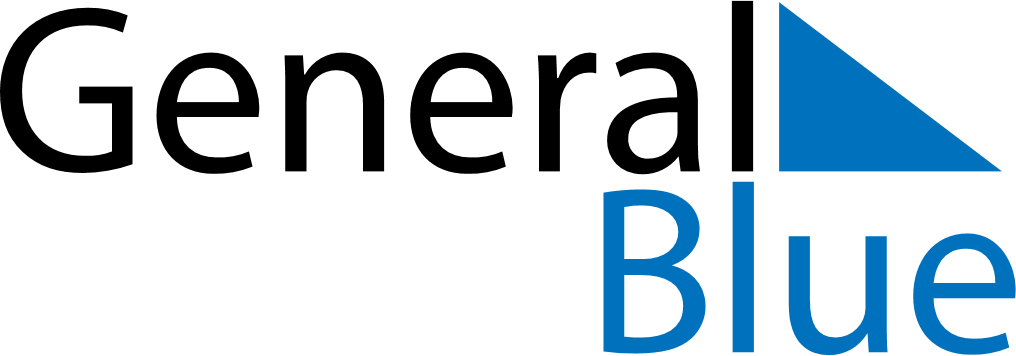 August 2019August 2019August 2019August 2019ZambiaZambiaZambiaMondayTuesdayWednesdayThursdayFridaySaturdaySaturdaySunday1233456789101011Farmers’ Day1213141516171718192021222324242526272829303131